Changes in the Aquatic Plant Community of , 1993-2004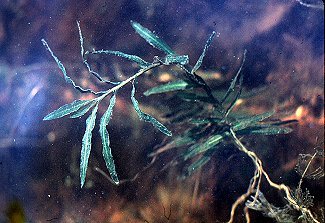 December 2005Changes in the Aquatic Plant Community of , 1993-2004Submitted Deborah KonkelWisconsin Department of Natural ResourcesDecember 2005EXECUTIVE SUMMARY, an Outstanding Resource Water, is an oligotrophic lake with very good water quality and clarity.  The water clarity has been decreasing and the nutrients have been increasing since 1993 and are pushing  close to a mesotrophic status.  The  aquatic plant community colonizes the entire littoral zone to a maximum rooting depth of 21 feet. The greatest amount of plant growth occurred in the 1.5-5ft depth zone.  Potamogeton robbinsii was the dominant species in 2004, especially in the 1.5-10ft depth zones and exhibited a growth form of above average density.  Najas flexilis and Vallisneria  were sub-dominant species in the community.The high quality aquatic plant community in   is characterized by excellent species diversity, an average sensitivity to disturbance and is closer to an undisturbed condition than the average lake in  and the North central Hardwoods Region.There has been a significant change in the aquatic plant community in  from 1993-2004.  The dominant species has changed from Najas flexilis in 1993 to Potamogeton robbinsii in 2004.  Emergent vegetation has been lost from the plant community.  Three submergent species have been lost.  Five sensitive species have either declined or disappeared and five species that are favored by nutrient enrichment have increased.  Sensitive aquatic plant species are considered sensitive because they are can be easily replaced by a more aggressive species, or eliminated by physical disturbance and consequently unable to reestablish as readily as more tolerant species, or unable to compete effectively in conditions of lower water clarity (page 22). A very disturbing change has been the introduction of the invasive/exotic species, Eurasian watermilfoil to  since early 2002.  A boat with a fragment of milfoil from another lake likely introduced this species and the disturbance created by high water levels and shoreline development aided its spread.  This exotic invasive species has spread to parts of the south, east and north shores of  to a depth of 12 feet., colonizing 6 acres (10% of the lake) in 2004.  Eurasian watermilfoil had a low dominance in , not commonly occurring and occurring at low densities, (making up only 5% of the community) in 2004.  However, it is important to prevent its spread and determine if milfoil weevils occur in the  and can possibly be a natural control method.  A healthy aquatic plant community plays a vital role within the lake community.  This is due to the role plants play in  1) improving water quality  2) providing valuable habitat resources for fish and wildlife  3) resisting invasions of non-native species and  4) checking excessive growth of tolerant species that could crowd out the more sensitive species, thus reducing diversity.  RecommendationsTownship should continue limits on motor use on , limiting use to electric motors only.   for the presence of native milfoil weevils.  for the presence of native milfoil weevils. Lakeshore residents and  develop a Eurasian watermilfoil control strategy as part of an aquatic plant management plan with the help of county park officials and DNR staff. shore residents protect and expand natural shoreline buffers.  shore residents install stormwater management to handle run-off generated on lake shore properties. shore residents use only No-Phosphorus fertilizers on property unless soil tests indicate a need based on turf management.  The best option is to use no fertilizers and restore natural shoreline.Residents and agencies initiate and cooperate with programs that protect land in the watershed and carryout goals of Nonpoint Source Control Plan (WI-DNR et. al. 1997) that are maintain and enhance water quality in Perch Lake.   Lakeshore residents explore the possibility of restoring emergent beds with help of county and state grant programs.  Department to maintain exotic species signs at the boat landing.											TABLE OF CONTENTS										          Page number	INTRODUCTION									 1	METHODS										 3	RESULTS												Physical Data				Water Quality								 4			Sediment								 8		Macrophyte Data								13			Frequency/Density							14			Dominance								15			Distribution 								16			Changes in Community						21	DISCUSSION 										25		Shoreline Impacts								25		CONCLUSIONS									30		LITERATURE CITED									35		APPENDICES										36					LIST OF FIGURES 1.  Change in mean summer phosphorus and chlorophyll concentrations in 	 5 2.  Chlorophyll and phosphorus concentrations during the growing season, 	 6 3.  Variation in mean summer water clarity in Perch Lake, 1991-2004			 7 4.  Variation in mean summer water clarity during the growing season in 	 7 5.  Sediment distribution in , 2004						 9 6.  Frequency of aquatic plant species in Perch Lake, 1993-2004				14 7.  Dominance of the most prevalent aquatic plant species within 		15 8.  Distribution of aquatic vegetation in , 2004					17 9.  Frequency of most prevalent aquatic plant species by depth zone, 1993-2004	1810. Mean density of prevalent aquatic plant species, by depth zone, 1993-2004		1811. Total occurrence and total density of aquatic plant growth by depth zone		1912. Percent of littoral zone vegetated sites and Species Richness in 		2013. Distribution of Eurasian watermilfoil in , 2004				29					LIST OF TABLES 1.  Trophic Status										 5   2.  Sediment Composition in , 2004						10 3.  Sediment Influence: , 2004							11 4.    Use - , 2004							12 5.  Aquatic Plant Species in Perch Lake, 1993-2004					13 6.  Changes in the  Aquatic Plant Community, 1993-2004			22 7.  Aquatic Macrophyte Community Index, , 2004				22 8.  Floristic Quality and Coefficient of Conservatism of 			23 9.  Comparison of the Plant Community at Natural and Disturbed Shoreline 		2610. AMCI Index of the Aquatic Plant Community at Natural and Disturbed Sites		2711. Wildlife Uses of Aquatic Plants in 						32Changes in the Aquatic Plant Community of  , 1993-2004I. INTRODUCTIONSurveys of the aquatic plants (macrophytes) in  were conducted during August, 1993 and 2004 by Water Resources staff from the Western Central Region – Wisconsin Department of Natural Resources (DNR). A study of the diversity, density, and distribution of aquatic plants is an essential component of understanding a lake ecosystem due to the important ecological role of aquatic vegetation in the lake and the ability of the vegetation to characterize the water quality (Dennison et al. 1993).  	Ecological Role: All other life in the lake depends on the plant life - the beginning of the food chain.  Aquatic plants and algae provide food and oxygen for fish, wildlife, and the invertebrates that in turn provide food for other organisms.  Plants provide habitat, improve water quality, protect shorelines and lake bottoms, add to the aesthetic quality of the lake and impact recreation.  	Characterize Water Quality: Aquatic plants serve as indicators of water quality because of their sensitivity to water quality parameters, such as water clarity and nutrient levels (Dennison et. al. 1993).  The present study will provide information that is important for effective management of the lake, including fish habitat improvement, protection of sensitive wildlife areas, aquatic plant management and water resource regulations.  The data that it provides will be compared to past and future aquatic plant inventories and offer insight into any changes occurring in the lake. Background and History   is a 43-acre seepage lake in western .  It has a maximum depth of 63 feet and a mean depth of 34 feet, with 70% of the lake over 20 feet deep.  There is one public access boat landing and watercraft motors are restricted to electric trolling motors.  The lake has been classified as an Outstanding Resource Water by the state and the lake is a popular lake for swimming and becoming an important scuba diving destination, likely due to its outstanding quality.  Fishing is another recreational use, with large mouth bass as the dominant game fish.The  watershed is 384 acres, which is nearly 9 times the size of the lake.  During 1997-2003, a new, 95-acre county park, Homestead Parklands, was developed on the north and northeast side of .  The park encompasses approximately half of the shoreline of  and has a picnic area, canoe rental/launch area, fishing area and fishing pier on the north half of the east shore and a new swimming beach on the north shore of the lake. Planning for the new park included plans to protect the water quality in .  Hard surfaces were minimized and designed to drain away from the lake; infiltration areas were designed to slow stormwater run-off to the lake; eroding sites on the north shore were restored; native plant communities (woodlands, prairie and oak savanna) will be restored in the parkland to protect a portion of the watershed.In 2003, the county applied for and received a permit to manually remove aquatic plants in the 212-ft  x 100-ft swim area. During the 2004 aquatic plant survey, Eurasian watermilfoil was found in  for the first time.  This exotic invasive species invaded   sometime after a 2002 invasive species assessment in . II. METHODSField Methods	The same study design and transects were used for the 1993 and 2004 aquatic plant studies.  The design was based on the rake-sampling method developed by Jessen and Lound (1962).  Fourteen equal-distance transect lines were placed perpendicular to the shoreline with the first transect being randomly placed (Appendix VII).  	One sampling site was randomly located at each depth zone (0-1.5ft., 1.5-5ft., 5-10 ft., and 10-20ft.) along each transect.  Using a long-handled, steel, thatching rake, four rake samples were taken at each sampling site.  The four samples were taken at each corner of a 6-foot square quadrat.  The aquatic plant species that were present on each rake sample were recorded.  	Each species was given a density rating (0-5) based on the number of rake samples at each sampling site on which it was present. 	A rating of 1 for each species present on one rake sample at a site;	A rating of 2 for each species present on two rake samples at the site;	A rating of 3 for each species present on three rake samples;	A rating of 4 for each species present on four rake samples;	A rating of 5 indicates that a species was abundant on all rake samples at that sampling site. 	The species recorded include aquatic vascular plants and macrophytic algae, such as muskgrass and nitella.   The presence of filamentous algae was recorded.  The actual depth and sediment type at each sampling site was recorded.		The type of shoreline cover was recorded at each transect.  A section of shoreline, 50 feet on either side of the transect intercept with the shore and 30 feet deep was evaluated.  The percentage of each cover type within this 100 ft. X 30 ft. rectangle was recorded.  	Visual inspection and periodic samples were taken between transect lines in order to record the presence of any species that did not occur at the sampling sites.  Specimens of each species present were collected and saved in a cooler for later preparation of voucher specimens.  Nomenclature was according to Gleason and Cronquist (1991).Data Analysis	The data was analyzed separately for each year and compared.  The percent frequency of occurrence of each species was calculated (number of sampling sites at which it occurred/number of sampling sites) (Appendices I-II).  Relative frequency was calculated (number of sample sites at which it occurred\the sum of all species occurrences) (Appendices I-II).  The mean density was calculated for each species (sum of a species' density ratings/number of sampling sites) (Appendices III-IV).  Relative density was calculated (the density rating of a species\the sum of all species densities) (Appendices III-IV).  A “mean density where present” was calculated for each species (sum of a species' density ratings/number of sampling sites at which the species occurred) (Appendices III-IV).  The relative frequency and relative density of each species was summed to obtain a Dominance Values (Appendices V-VI).	Simpson's Diversity Index was calculated for each sampling year (Appendices I-II).  Each sampling year was compared by a Coefficient of Community Similarity.	An Aquatic Macrophyte Community Index (AMCI), developed for Wisconsin lakes, was applied to .  Data in seven categories that characterize the aquatic plant community is converted to values 0 - 10 and summed as outlined by Nichols (2000). 		Coefficients of Conservatism and Floristic Quality Index were used to evaluate the closeness of the aquatic plant community to an undisturbed condition (Nichols 1998).  A Coefficient of Conservatism is an assigned value, 0-10, the probability that a species will occur in an undisturbed habitat.  The Average Coefficient of Conservatism is the mean of the coefficients of conservatism for all species found in a lake and measures the sensitivity of the community to disturbance.   Floristic Quality Index is calculated from the coefficients and measures the plant community’s closeness to an undisturbed condition.  III. RESULTS	PHYSICAL DATA	Water ChemistryMany physical parameters impact the aquatic plant community.  Water quality (nutrients, algae, hardness and clarity) influence the plant community as the plant community can in turn modify these parameters.   morphology, sediment composition, water level fluctuations and shoreline use also impact the aquatic plant community. WATER QUALITY - The trophic state of a lake is a classification of its water quality.  Phosphorus concentration, chlorophyll concentration and water clarity data are collected and combined to determine the trophic state.  Eutrophic lakes are high in nutrients and therefore support a large biomass.  Oligotrophic lakes are low in nutrients and support limited plant growth and smaller populations of fish.  Mesotrophic lakes have intermediate levels of nutrients and biomass. A nonpoint source control plan for the  was developed and implemented in 1997.  This plan found that an estimated 200 pounds of phosphorus enters  annually.  Shoreline erosion contributes 41% of this phosphorus load, which is likely exacerbated by fluctuating water levels in  (Wisconsin Dept Nat Resources et. al. 1997).  The goals for  watershed:1) Maintain and enhance current water quality2) Protect and improve shallow water and near-shore terrestrial habitat3) Protect and enhance existing aquatic plant beds4) Protect and restore wetland habitat5) Maintain or moderately improve fishery.	NutrientsPhosphorus is a limiting nutrient in many  lakes and is measured as an indication of the amount of nutrient in a lake.  Increases in phosphorus in a lake can feed algae blooms and, occasionally, excess plant growth.  2004 summer mean phosphorus concentration in  was 10 ug/l This concentration of phosphorus in  is indicative of an oligotrophic/mesotrophic lake (Table 1).Table 1.  Trophic StatusAfter Lillie & Mason (1983) & Shaw et. al. (1993)	AlgaeChlorophyll concentrations provide a measure of the amount of algae in lake water.  Algae are natural and essential in lakes, but high algae populations can increase turbidity and reduce the light available for plant growth. 2004 summer mean chlorophyll concentration in  was 2.4 ug/l.The chlorophyll concentration in  indicates that it was an oligotrophic lake (Table 1).  Phosphorus concentrations in  have increased since 1993 while chlorophyll concentrations have fluctuated (Figure 1).  Other factors besides nutrients, such as weather conditions, can impact chlorophyll production.Figure 1. Change in mean summer phosphorus and chlorophyll concentrations in Perch Lake, 1993-2004. Phosphorus and chlorophyll also vary during the growing season.  Phosphorus concentrations remain stable throughout the summer (Figure 2).  Chlorophyll peaks in July when the water warms, favoring increased algae growth, and declines again in late summer as the water cools (Figure 2).Figure 2.  Chlorophyll and phosphorus concentrations during the growing season in Perch Lake, 1995-2004.	Water ClarityWater clarity is a critical factor for plants.  When plants receive less than 1 - 2% of the surface illumination, they can not survive.  Water clarity is reduced by turbidity (suspended materials such as algae and silt) and dissolved organic chemicals that color the water.  Water clarity is measured with a Secchi disc that shows the combined effect of turbidity and color 2004 summer mean Secchi Disc clarity in  was 16.6 ft.Water clarity indicates (Table 1) that  was an oligotrophic lake with very good water clarity.Pat Collins, a volunteer lake monitor in the Self-help Volunteer Lake Monitoring Program, collected water clarity data on  1991-1995.  The water clarity in  declined during 1991-2004 (Figure 3).  Variations in clarity can be the result of variations in algae growth in different years and turbidity after storm events.Figure 3.  Variation in mean summer water clarity in Perch Lake, 1991-2004.Water clarity varies during the growing season also (Figure 4).  Clarity is low in very early spring during spring turnover.  The clarity increases to its greatest during late spring and starts decreasing during the summer as the water warms and algae growth increases.  Clarity increases slightly in autumn as the water cools until fall turnover when clarity decreases again. Figure 4.  Variation in mean water clarity during the growing season in Perch Lake, 1991-2004. The combination of phosphorus concentration, chlorophyll concentration and water clarity indicates that  is an oligotrophic lake with very good water quality.  This trophic state would limit plant growth and summer algae blooms, yet the good water clarity could favor plant growth.	 - The morphometry of a lake is an important factor in determining the distribution of aquatic plants.   and Kalff (1986) found that the slope of the littoral zone could explain 72% of the observed variability in the growth of submerged plants.  Gentle slopes support more plant growth than steep slopes (Engel 1985).   has a deep oval basin with a gradually sloped littoral zone along the north end and in the southwest bay.  The littoral zone is more steeply sloped along the remainder of the shoreline. Hardness The 2004 hardness value was 56 mg CaCO3/l.  Lakes with a hardness value of 0-60mg CaCO3/l are considered soft water lakes.  Soft water lakes tend to have less abundant plant growth than hard water lakes.SEDIMENT COMPOSITION The dominant sediment in  was sand, especially at depths greater than 1.5 feet (Table 2) (Figure 5).  The occurrence of sand sediment increased with increasing depth.  Sand/gravel mixture was dominant in the 0-1.5’ depth zone, found along the east and west shores (Figure 5).  Sand/silt mixture was common, more abundant at the mid-depths of 1.5-10 feet.			Mixture of High-Density, Hard Sediments and Intermediate-Density, 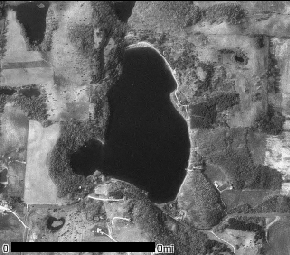 			Soft Sediments		Hard, High-Density Sand, gravel and Rock SedimentsFigure 5.  Sediment Distribution in , 2004.Table 2.  Sediment Composition: , 2004SEDIMENT INFLUENCEMany aquatic plants depend on the sediment in which they are rooted for required nutrients.  The richness or sterility of the lake sediment and its density will determine which species of plants can survive in a location and how abundantly they will grow.Sand, the overall dominant sediment in , and sand/gravel, the dominant sediment in the 0-1.5ft depth zone, can be limiting to plant growth due to their high density.  The availability of mineral nutrients essential for plant growth is highest in sediments of intermediate density, such as silt (Barko & Smart 1986).  All sediment types except boulder supported abundant plant growth in  (Table 3).  Sand sediment supported vegetation at 100% of the sites at which this sediment occurred (Table 3).  It appears that sediment is not the primary determining factor for plant growth in .Table 3.  Sediment InfluenceWATER LEVEL   has experienced fluctuating water levels in recent years related to seasons of high rainfall followed by seasons of drought.  During the late 1990’s, record high water levels in  were flooding woods and roads.  Fluctuating water levels place stress on aquatic plants.  When water levels are dropping, the shallow zone becomes exposed beach, an environment too harsh for aquatic plants.  The deep end of the littoral zone becomes shallower and increased light penetration would favor plant colonization, but the plants usually needs a few seasons to spread and take advantage of this new area.  If the water levels begin rising again, aquatic plants suddenly are placed in water deeper (insufficient light penetration) than for which they are adapted.  Terrestrial areas are flooded and aquatic vegetation must spread to this new environment.The species that are favored in these conditions of fluctuating water levels are pioneering species, annuals and invasive such as Eurasian watermilfoil.  Their pioneering and invasive strategies allow them to quickly colonize and spread to new environments.  SHORELINE LAND USE Land use can strongly impact the aquatic plant community and therefore the entire aquatic community.  Land use can directly impact the plant community by increased erosion and sedimentation and increased run-off of nutrients, fertilizers and toxics applied to the land.  These impacts occur in both rural and residential settings.  Native herbaceous plant growth was the most frequently encountered shoreline cover at the transects and wooded cover had the highest mean coverage.  Shrubs, rock and bare sand were also commonly encountered (Table 4).  Several types of disturbed shoreline were commonly encountered: cultivated lawn, pavement for roads, gravel at the road base and hard structures (Table 4).Table 4.    Use - , 2004Natural shoreline (wooded, shrub, native herbaceous, sand, rock) was found at 93% of the sites and had a mean coverage of 66%.  Disturbed shoreline (cultivated lawn, hard structures, road bed, hard structures, rip-rap) was found at 57% of the sites and had a mean coverage of 33%.MACROPHYTE DATASPECIES PRESENT  Of the 26 species of aquatic plant species found in , 6 were emergent species, 1 was a floating-leaf species and 19 were submergent species (Table 5).  No endangered or threatened species were found.One exotic species was present in 2004: Myriophyllum spicatum – Eurasian watermilfoilThis was the first record of this invasive/exotic species in .  It had not occurred in the 1993 survey and was not found during a 2002 St. Croix County Eurasian watermilfoil assessment.Table 5.  Aquatic Plant Species in Perch Lake, 1993-2004Scientific Name					Common Name 	       Code_______________________________________________________________________Emergent Species1) Carex comosa  Boott.				bristly sedge			carco2) Cyperus strigosus 					false nut-sedge		cypst		3) Iris versicolor L.					northern blue flag		irive4) Juncus balticus Willd. var. littoralis Engelm.	wire rush			junba5) Sagittaria sp. 		            		arrowhead 			sagsp6) Typha angustifolia L.				narrow-leaf cattail		typanFloating-leaf Species7) Brasenia schreberi J. F. Gmelin.			watershield			brascSubmergent Species8) Ceratophyllum demersum L.			coontail			cerde9) Chara sp.						muskgrass			chasp10) Eleocharis acicularis (L.) Roemer & Schultes. 	needle spikerush		eleac11) Elodea canadensis Michx.			common waterweed		eloca12) Myriophyllum sibiricum Komarov.		northern watermilfoil		myrsi13) Myriophyllum spicatum L.				Eurasian water milfoil		myrsp14) Najas flexilis (Willd.) Rostkov & Schmidt.	slender naiad			najfl15) Nitella sp.						stonewort			nitsp16) Potamogeton amplifolius Tuckerman.		large-leaf pondweed		potam17) Potamogeton gramineus L.			variable-leaf pondweed 	potgr18) Potamogeton illinoensis  Morong.		 pondweed		potil19) Potamogeton natans L.				floating-leaf pondweed	potna20) Potamogeton pectinatus L.			sago pondweed		potpe21) Potamogeton pusillus L.				small pondweed		potpu22) Potamogeton robbinsii Oakes.			fern pondweed		potro23) Potamogeton zosteriformis Fern.			flat-stem pondweed		potzo24) Ranunculus longirostris Godron.			white watercrowfoot		ranlo25) Vallisneria  L.				water celery			valam26) Zosterella dubia (Jacq.) Small			water stargrass		zosduFREQUENCY OF OCCURRENCE Potamogeton robbinsii was the most frequently occurring species in  in 2004 (67% of the sample sites) (Figure 6).  Najas flexilis had been the most frequently occurring species in 1993.  Other species that were commonly occurring both years were Chara sp., Myriophyllum sibiricum, Potamogeton amplifolius, Vallisneria  and Zosterella dubia.  Potmoageton pusillus and P. zosteriformis were commonly occurring in 1993, but declined in 2004.  Elodea canadensis, Potamogeton illinoensis and P. robbinsii were not commonly occurring in 1993, but increased in frequency to become a common species in 2004 (Figure 6).Figure 6. Frequency of aquatic plant species in Perch Lake, 1993-2004.DENSITY Potamogeton robbinsii was also the species with the highest mean density in 2004 (2.04 on a scale of 0-5).  This was a dramatic increase from a mean density of 0.34 for P. robbinsii in 1993.  Najas flexilis had been the species in 1993 that had the highest mean density, but declined in density in 2004.  The “density where present” of P. robbinsii (3.06) indicates that this species exhibited an aggregated growth form or a growth form of colonizing at an above density in 2004.  P. robbinsii had not exhibited an aggregated or dense growth form in 1993.  Another species that exhibited an above average “density where present“ was Sagittaria spp., however, Sagittaria was not commonly occurring in  (Appendices III-IV).  DOMINANCECombining the relative frequency and relative density of each species into Dominance Values, illustrates how dominant each species is within the plant community (Appendices V-VI).  In 2004, Potamogeton robbinsii was the dominant species with Vallisneria  and Najas flexilis as the sub-dominant species.  This is a change from 1993, when, Najas flexilis had been the dominant species, with Vallisneria  as the sub-dominant species (Figure 7). Figure 7.  Dominance of the most prevalent aquatic plant species within the  aquatic plant community, 1993-2004.Potamogeton robbinsii became the dominant species because its dominance within the aquatic plant community increased, as did the dominance of Elodea canadensis (Figure 7).  The Dominance Value of Najas flexilis, which had been dominant in 1993, decreased slightly, but did not decrease as much as the Dominance Value of P. robbinsii increased.  Other species whose dominance decreased were Potamogeton pusillus and Vallisneria  (Figure 7).DISTRIBUTION Aquatic plants occurred throughout the littoral zone of Perch Lake, 93-98% of the littoral zone, to maximum depth of 21 feet (Figure 8).  Because much of the littoral zone in  is steeply-sloped, plant growth was limited to a narrow band along the shoreline with the exception of the southwest bay, which had extensive plant beds. Therefore, the approximately 23 acres of plant growth in the littoral zone provides aquatic plant cover in  36% of .  The dominant, abundant and common species were distributed throughout the lake. Secchi Disc water clarity data can be used to calculate and predicted maximum rooting depth (Dunst 1979).  	Predicted Rooting Depth (ft.) = (Secchi Disc (ft.) * 1.22) + 2.73The predicted maximum rooting depth in , based on water clarity, is 20.7-21.4 feet.  This is close to the actual maximum rooting depth of 21 feet recorded in . Figure 8.  Distribution of Aquatic Vegetation in , 2004.Sagittaria spp. was the dominant species in the 0-1.5ft depth zone in 1993 and 2004.  Sagittaria occurred at its highest frequency and density in this depth and declined with increasing depth.  Its density increased between 1993 and 2004 (Figure 9, 10).   Figure 9.  Frequency of most prevalent aquatic plants by depth zone, 1993-2004.Figure 10.  Mean density of prevalent aquatic plants by depth zone, 1993-2004.Vallisnseria  was a sub-dominant species in both 1993 and 2004.  V.  was also the dominant species in the 1.5-10ft depth zone in 1993, occurring at its highest frequency and density in the 5-10ft depth zone.  The frequency and density of V.  decreased between 1993 and 2004 (Figure 9, 10).  Potamogeton robbinsii, the dominant species overall in 2004, dominated the 1.5-10ft depth zone in 2004 and had the highest mean density in the 10-20ft depth zone.  P. robbinsii increased substantially between 1993 and 2004.  P. robbinsii occurred at its highest frequency and density in the 5-10ft depth zone (Figure 9, 10).  Najas flexilis had been the dominant species in 1993, but decreased in frequency and density in 2004, especially in the 5-10ft depth zone.  N. flexilis was the sub-dominant species in 2004.  N. flexilis had the highest frequency in the 10-20ft depth zone (Figure 9, 10).Total occurrence of plants and total density of plant growth decreased between 1993 and 2004 (Figure 11).  The highest total occurrence and total density of plant growth occurred in the 5-10ft depth zone in 1993, but shifted into the 1.5-5ft depth zone in 2004 (Figure 11).  Figure 11.  Total occurrence and total density of aquatic plant growth, by depth zone in Perch Lake, 1993-2004.The percent of the littoral zone vegetated increased between 1993 and 2004.  The depth zone with the highest percent vegetation was the 5-10ft depth zone in 1993.  The zone with the highest percent vegetation expanded to the 1.5-20ft depth zone in 2004.Figure 12.  Percent of littoral zone vegetated and Species Richness in , by depth zone, 1993-2004.The greatest Species Richness (species per sample site) occurred in the 1.5-10ft depth zone in 1993 and in the 5-10ft depth zone in 2004 (Figure 12).  Species Richness increased slightly between 1993 and 2004.Change in Individual Species, 1993-2004Excerpted from the 1993  Aquatic Plant Report (Borman 1995):There were a number of aquatic plants identified in the 1993 survey as sensitive species (Davis and Brinsom 1980).  These species tend to disappear as alterations to the ecosystem increase.  The sensitive species found in   included one rosette species, needle spikerush, and five northern pondweeds: broad-leaf pondweed, variable-leaf pondweed,  pondweed, floating-leaf pondweed and flat-stem pondweed. These plants are indicators of good water quality and low disturbance.  If they become less frequent or disappear in future plant surveys, it can be an indication of water quality degradation.  All of the six species mentioned by Borman (1995), except Potamogeton illinoensis, have either disappeared or decreased in the  aquatic plant community.Between 1993 and 2004, six species disappeared from the transects at : 3 emergent species, the turf-forming species noted by Borman (1995) that protects the lake bottom and 2 of the pondweed species noted by Borman (1995).  Only one new species appeared, the exotic invasive species, Eurasian watermilfoil.  Seven species decreased in frequency, density and dominance: Najas flexilis, Potamogeton amplifolius, P. gramineus, P. natans, P. pusillus, Ranunculus longirostris, Vallisneria  (Appendix IX).  P. pusillus decreased the most.  The three bold-typed pondweeds were noted by Borman (1995).Six species increased in frequency and density in  between 1993 and 2004: Brasenia schreberi, Ceratophyllum demersum, Elodea canadensis, Nitella, Potamogeton illinoensis, P. robbinsii (Appendix IX).  P. robbinsii increased the most, more than tripling in frequency, density and dominance.  Elodea canadensis increased nearly as much, tripling in frequency and dominance.  P. illinoensis doubled in frequency, density and dominance.Five of the six species that increased, are known to increase to nuisance levels when nutrients increase in a lake ecosystem (Nichols and Vennie 1991).Changes in Community, 1993-2004The Coefficient of Community Similarity measures the percent similarity between two communities.  Coefficients less than 0.75 indicate that the communities are less than 75% similar and considered significantly different (Nichols pers. comm.)The Coefficient of Community Similarity of the 1993 and 2004 aquatic plant communities in  was 0.705.  This suggests that the 1993 and 2004 aquatic plant communities are only 70% similar and therefore significantly different (Appendix VIII).  Several parameters that measure an aquatic plant community can be compared to show the type of changes that have occurred.  Between 1993 and 2004, the number of species occurring at the sample sites decreased 22% and emergent species disappeared from the sample sites. Other parameters that decreased were: the diversity index, the plant community’s closeness to an undisturbed condition (Floristic Quality, discussed later) and the quality of the plant community (AMCI, discussed later) (Table 6). Parameters that increased were: species richness (mean number of species per sample site), the percent of the littoral zone colonized by vegetation, cover of submergent vegetation, the community’s sensitivity to disturbance (Average of Coefficient of conservatism, discussed later), coverage of floating-leaf vegetation and coverage of free-floating vegetation.  The greatest increase was in the coverage of floating-leaf vegetation, which more than doubled.  The greatest decrease was the loss of emergent vegetation.Table 6.  Changes in the  Aquatic Plant Community, 1993-2004The Aquatic Macrophyte Community Index (AMCI) developed by Nichols, et al (2000) was applied to .  The AMCI for  decreased slightly from 60 in 1993 to 59 in 2004 (Table 7).  The maximum for the value is 70.The AMC Indices for   were in the upper quartile of lakes in the state and region, indicating that  is within the top 25% of the lakes in the state and region with the highest quality aquatic plant community.  Table 7.  Aquatic Macrophyte Community Index, Perch Lake, 1993-2004   The Average Coefficient of Conservatism for   was below the mean for all  lakes analyzed and above the mean for lakes in the North Central Hardwood Region (Table 8) in both 1993 and 2004.  This suggests that the aquatic plant community in   is more tolerant of disturbance than the average lake in  and less tolerant of disturbance than the average lake in the North Central Hardwoods Region.  Table 8.  Floristic Quality and Coefficient of Conservatism of  , Compared to   and  Lakes, 1993-2004.* - Values indicate the highest value of the lowest quartile, the mean and the lowest value of the upper quartile.† - Average Coefficient of Conservatism for all  lakes ranged from a low of 2.0 (the most disturbance tolerant) to a high of 9.5 (least disturbance tolerant).‡ - lowest Floristic Quality was 3.0 (farthest from an undisturbed condition) and the high was 44.6 (closest to an undisturbed condition).The Floristic Quality of the plant community in Perch Lake was in the upper quartile of lakes in the North Central Hardwood Lakes Region and above the mean for Wisconsin lake in 1993 (Table 8). In 2004, the Floristic Quality decreased and was above the mean for lakes in the state and region.  This suggests that the plant community in  is closer to an undisturbed condition than the average lake in the state and region and moved farther from an undisturbed condition between 1993 and 2004.Disturbances can be of many types:Direct disturbances to the plant beds result from activities such as boat traffic, plant harvesting, chemical treatments, the placement of docks and other structures and fluctuating water levels.Indirect disturbances are the result of factors that impact water clarity and thus stress species that are more sensitive: resuspension of sediments, sedimentation from erosion and increased algae growth due to nutrient inputs.Biological disturbances include the introduction of a non-native or invasive plant species, grazing from an increased population of aquatic herbivores and destruction of plant beds by the fish population.Disturbances in  include toxic run-off from roads, nutrient enrichment from watershed run-off that decreased water clarity, introduction of a non-native aquatic plant species and fluctuating water levels. IV. DISCUSSION has been designated as an Outstanding Resource Water in the state.  It is an oligotrophic lake with very good water quality and clarity.  Between 1993 and 2004, there has been an increase in nutrient concentration (phosphorus) and a decrease in water clarity.  This change in nutrients and clarity is pushing  from an oligotrophic status to a mesotrophic status.  Crossing this threshold will result in increased aquatic plant growth and more frequent and severe algae blooms.  This is in direct opposition to the goals set forth in the Priority Watershed Plan which was to maintain and enhance water quality.    The very good water clarity and areas with a gradually sloped littoral zone would favor plant growth.  The low nutrients, soft water, dominance of high-density sand and gravel sediments, fluctuating water levels and areas with steeply-sloped littoral zone could limit aquatic plant growth.The aquatic plant community in  is closer to an undisturbed condition than the average lake and characterized by excellent species diversity, an average sensitivity to disturbance and a high quality aquatic plant community.  Aquatic plants colonize the entire littoral zone, 93-98%, up to the maximum rooting depth of 21 feet.  The 1.5-5ft depth zone supported the greatest amount of aquatic plant growth in 2004.There was a total of 26 species found during the plant survey.  Potamogeton robbinsii was the dominant species in 2004, especially in the 1.5-10ft depth zone.  P. robbinsii exhibited a growth form of above average density in .  Najas flexilis and Vallisneria  were sub-dominant in 2004.  Another species that exhibited an aggregated or dense growth form was Sagittaria spp., which dominated the 0-1.5ft depth zone.  This species increased in density from 1993 to 2004.  The dominant abundant and common species were distributed throughout the lake.  Shoreline Impacts has some protection from natural shoreline.  Some type of natural shoreline covered 66% of the lake shore.  Native herbaceous cover had the highest occurrence and wooded shoreline covered 31% of the shore.  However, disturbed shoreline covered 33% of the shore.  Cultivated lawn, paved and gravel roads, hard structures were commonly encountered on the shore.  Cultivated lawn alone covered 12% of the shore.  There are several reasons for concerns about non-natural shorelines.  Cultivated lawn increases the run-off of fertilizers and pesticides into the lake that could feed increased algae and plant growth and harm portions of the aquatic community.  Road surfaces and hard structures also increase run-off, can contribute toxic substances and are detrimental to the aesthetics of the lake.  The plant community in  was divided into two communities: the plant community offshore from natural shoreline and the plant community offshore from disturbed shoreline (Appendices X-XI).  Metrics that measure the communities were compared. The differences (Table 9) between the developed shoreline and natural shoreline communities were:Species Richness (the mean number of species found at a site) was greater at the natural shoreline sites.  The two shallowest depth zones (0-5ft) where the impacts of developed shoreline would be greater showed an even higher Species Richness at the natural sites (Table 9).  The most sensitive species in  had a higher occurrence at the natural shoreline sites (Table 9).  The exotic, invasive species, Eurasian watermilfoil had a much lower occurrence at the natural shoreline sites (Table 9).  Two important structural types of aquatic plants had a higher coverage at the natural shoreline sites.  Natural shoreline had a better cover of floating-leaf vegetation which is valuable habitat.  Natural shoreline sites also had better cover of rosette species, species that protect the lake bottom yet are low growing, not interfering with recreation and fish movement (Table 9).   The quality of the plant community (as measured by AMCI Index) was higher at the natural shoreline sites.  The natural shoreline plant community was in the upper quartile of lakes in the state and North Central Hardwood Region; within the group of lakes with the highest quality aquatic plant community.  The disturbed shoreline sites were lower quality, above average quality for lakes in the state and region (Nichols 2000) (Table 9, 10).Table 9.  Comparison of the Plant Community at Natural and Disturbed Shoreline.Table 10.  AMCI Index of Aquatic Plant Community at Natural and Disturbed Sites. ChangesThere has been a significant change in the aquatic plant community in  between 1993 and 2004 as measured by Coefficients of Community Similarity.  The 1993 and 2004 aquatic plant communities are only 70% similar.The dominant species in   changed from Najas flexilis with Vallisneria  as sub-dominant in 1993 to Potamogeton robbinsii with Najas flexilis and Vallisneria  as sub-dominant in 2004. The depth zone that supported the greatest amount of aquatic plant growth shifted from the 5-10ft depth zone in 1993 to the 1.5-5ft depth zone in 2004.Increases from 1993-2004:The percent of vegetated sitesSpecies Richness (number of species per sample site).  Richness decreased in the shallowest and deepest depth zone, but increased in the 5-10ft zone.Coverage of free-floating, submergent and floating-leaf speciesSensitivity to disturbance Frequency, density and dominance of six species increased in , five of which are known to increase to nuisance levels with an increase in nutrients.Three of these species doubled or tripled in frequency and density, Elodea candensis, Potamogeton illinoensis and P. robbinsii.Potamogeton robbinsii increased dramatically in frequency of occurrence and coverage.  Its growth form increased from a below average density in 1993 to above average density in 2004.Decreases form 1993-2004:Emergent species disappeared from the transects, possibly due to water level flucutations.Loss of three other species: a turf-forming spikerush that protects the lake bed and two pondweed species that are valuable habitat. Total occurrence and total density of aquatic plants species Number of aquatic plant species decreased 22% Species Diversity IndexSlight decrease in quality of the aquatic plant community (AMCI)Floristic Quality Index, indicating increased disturbance in the plant community.  The disturbances may include:nutrient enrichment that results in reduced water clarity reduced water claritypast water level fluctuationsintroduction of a non-native aquatic plant speciesThe change of concern in  is the introduction of Eurasian watermilfoil sometime after spring 2002.  Eurasian watermilfoil was likely introduced via a boat that contained a fragment of milfoil from a lake already infested.  The high water levels at the time and disturbance from shoreline development provided disturbed areas that were prime for the spread of a new, invasive species.  By 2004, this exotic invasive species had spread to parts of the south, east and north shores out to a depth of 12 feet (Figure 13).  In 2004, Eurasian watermilfoil colonized approximately 6 acres in , 10% of the lake.  Eurasian watermilfoil had a low dominance in  in 2004.  It was not commonly occurring and occurred at low densities, making up only 5% of the community at this time.  The steeply-sloped littoral zone and large areas of deep water in  will likely prevent Eurasian watermilfoil from “taking over the lake”.  It will, at worst, form a narrow band around the entire shore, leaving large areas of deep water open for recreation.   Figure 13.  Distribution of Eurasian watermilfoil in , 2004.V. CONCLUSIONS, a designated Outstanding Resource Water, is an oligotrophic lake with very good water quality and clarity.  However, the water clarity has been decreasing and the nutrients have been increasing since 1993 and are pushing  close to a mesotrophic status.  Crossing this threshold will result in noticeably decreased water clarity, more frequent and severe algae blooms and possibly increased aquatic plant growth.The aquatic plant community of 26 species colonizes the entire littoral zone (98%) to a maximum rooting depth of 21 feet. The greatest amount of plant growth occurred in the 1.5-5ft depth zone.  Potamogeton robbinsii was the dominant species in 2004, especially in the 1.5-10ft depth zones and exhibited a growth form of above average density.  Najas flexilis and Vallisneria  were sub-dominant species in the community.The high quality aquatic plant community in   is characterized by excellent species diversity, an average sensitivity to disturbance and is closer to an undisturbed condition than the average lake in  and the North central Hardwoods Region.Eurasian watermilfoil was introduced into  since early 2002.  A boat with a fragment of milfoil from another lake likely provided the source and the disturbance created by high water levels and shoreline development provided the prime areas for colonization.  In 2004, this exotic, invasive species is found scattered along most of the north, east and south shores, colonizing 6 acres or 10% of the lake.  Eurasian watermilfoil was not commonly occurring in  in 2004 and exhibited a low density of growth, a minor species in the community. A healthy aquatic plant community plays a vital role within the lake community.  This is due to the role plants play in  1) improving water quality  2) providing valuable habitat resources for fish and wildlife  3) resisting invasions of non-native species and  4) checking excessive growth of tolerant species that could crowd out the more sensitive species, thus reducing diversity.  Aquatic plant communities improve water quality in many ways:they trap nutrients, debris, soil particles and pollutants entering a 	water body; they absorb and break down some pollutants; they reduce shoreline erosion by damping wave action and stabilizing 	shorelines and lake bottoms; they remove nutrients that would otherwise be available for 	algae blooms (Engel 1985). The excellent distribution of plants in  enhances their functional value in protecting water quality.Aquatic plant communities provide important fishery and wildlife resources.  Plants and algae start the food chain that supports many levels of wildlife, and at the same time produce oxygen needed by animals.  Plants are used as food, cover and nesting/spawning sites by a variety of wildlife and fish (Table 9).  The dominant and sub-dominant species in ; fern-leaf pondweed, wild celery and slender naiad; are noteworthy as excellent fish and waterfowl plants.  Wild celery is considered a premier waterfowl plant, particularly for diving ducks.  It also provides food and cover for a variety of fish. Slender naiad is an annual plant which has prolific seed production.  These seeds are ranked as an excellent food value for waterfowl. Slender naiad also provides high quality fish cover and supports a varied population of invertebrates for fish grazing.Fern pondweed is an important buffer against exotic species invasions and an important food and shelter for fish, especially northern pike   Plant cover within the littoral zone of  is 98% of the littoral zone (36% of the entire lake), which is within the ideal coverage (25-85%) to support a balanced fishery.  The steep slope of the littoral zone in  limits this coverage to a thin band in most areas.  Compared to non-vegetated lake bottoms, aquatic plant beds support larger, more diverse invertebrate populations that in turn will support larger and more diverse fish and wildlife populations (Engel 1985).  Additionally, mixed stands of plants support 3-8 times as many invertebrates and fish as monocultural stands (Engel 1990).  Diversity in the plant community creates more microhabitats for the preferences of more species.  Plant beds of moderate density support adequate numbers of small fish without restricting the movement of predatory fish (Engel 1990).There has been a significant change in the aquatic plant community in  from 1993-2004.  The dominant species has changed from Najas flexilis in 1993 to Potamogeton robbinsii in 2004.  This was due mainly to a dramatic increase in P. robbinsii.Table 11.	Wildlife Uses of Aquatic Plants in F=Food, I= Shelters Invertbrates, a valuble food source  C=Cover, S=Spawning*=Valuable Resource in this category   *Current knowledge as to plant use.  Other plants may have uses that have not been determined.	After Fassett, N. C.  1957.  A Manual of Aquatic Plants.   Press.  	   Nichols, S. A.  1991. Attributes of  Plants.   Geological and Natural History Survey.  Info. Circ. #73 Changes of concern in  are:the increase in nutrient concentration the decrease in water claritydecrease or loss of 5 of the 6 species identified as sensitive species in 1993 whose loss could indicate water quality degradation loss of emergent vegetation at the transectsdecrease in the number of species found at the transect decrease in the Simpson’s Diversity Indexincrease of five species that are known to increase to nuisance potential with nutrient enrichment to the lakeintroduction of Eurasian watermilfoilRecommendationsTownship should continue limits on motor use on , limiting use to electric motors only.  Large gas motors would result in increased pollutants into the water, spreading of the Eurasian watermilfoil from fragmentation by propellers, shoreline erosion from wakes near shore, reduced water clarity from propeller suspension of lake bed sediments. for the presence of native milfoil weevils.  Since native northern watermilfoil has been a common member of the aquatic plant community during 1993-2004.  The crash of the Eurasian watermilfoil population in  , , has been attributed to the milfoil weevil (Konkel 2003).  It is very likely that milfoil weevils occur in  and could provide the best long-term control of Eurasian watermilfoil.  This biological control method would be more ecologically sound, cheaper and easier.  However, it is imperative to preserve natural shoreline all around the lake for the weevil’s winter habitat.Lakeshore residents, with , develop a Eurasian watermilfoil control strategy as part of an aquatic plant management plan with the help of DNR staff.Chemical treatments in  would result in a large nutrient flush to the system that would promote algae blooms and decrease water clarity.Mechanical harvesting is not practical in  due to the location of the Eurasian watermilfoil as a band near the shore where a harvester could not navigate.Hand removal.  This is feasible around the docks and along the shoreline of lakeshore property owners.  Although it is a large task to control all the Eurasian watermilfoil, it is feasible where milfoil conflicts with recreation.  A training session on Eurasian watermilfoil identification and removal methods could be presented by the DNR to lakeshore property owners.Biological control.  After surveying for milfoil weevils, investigate the feasibility of weevil control, naturally or by augmenting the population. shore residents protect and expand natural shoreline buffers that protect water quality and provide habitat.  This is especially important for Eurasian watermilfoil control by the milfoil weevil to provide winter habitat for the weevil.  In 2004, natural native shoreline covered 2/3 of the shore, but this means that disturbed shoreline covers 1/3 of the shore.  Mowed lawn, paved and gravel road and hard structures were all common and do not provide the filtering capacity of natural shoreline vegetation.  Increased run-off to the lake of fertilizers and pesticides from lawns can compromise habitat and water quality.  Increased run-off of toxics and debris comes from roads and hard structures.  Impacts from developed shorelines have already impacted the aquatic plant community in .  A comparison of sample sites at developed shoreline and natural sites indicate that there were fewer species at the developed sites, especially in the shallow depth zones (0-5ft)The most sensitive species in the lake had a lower occurrence at the developed shoreline sites.  The exotic, invasive species, Eurasian watermilfoil had a much higher occurrence at developed shoreline sites.  Disturbed shoreline had much less cover of floating-leaf vegetation which is valuable habitat.  Disturbed shoreline sites had less cover of rosette species that protect the lake bottom yet are low growing, not interfering with recreation and fish movement.   The quality of the plant community was lower at the disturbed shoreline sites.   shore residents install stormwater management to handle run-off generated on lake shore properties. shore residents use only No-Phosphorus fertilizers on property unless soil tests indicate a need based on turf management.  The best option is to use no fertilizers and restore natural shoreline.Residents and agencies initiate and cooperate with programs that protect land in the watershed and carryout goals of Nonpoint Source Control Plan (WI-DNR et. al. 1997).  Water quality appears to be declining as opposed to the plan goals of maintaining and enhancing water quality.  Since the watershed to lake surface area in  is 9:1, this is approaching the range at which watershed impacts can overwhelm a lake’s ability to dilute run-off.  There has already been an increase of nutrients and decrease in water clarity since 1993.  The plant community is also suggesting this decreased water clarity through;the shifting of the depth zone with the greatest amount of plant growth into a shallower zone, the loss or decrease of 5 species sensitive to decreased water quality.The increase in nutrients is suggested by the increase in coverage of aquatic vegetation, the increase in three classifications (free-floating, rooted floating-leaf and submergent)the increase of five species in  that are known to increase in a lake with nutrient enrichment to the lake.Lakeshore residents explore the possibility of restoring emergent beds with help of county and state grant programs.  Many of the emergent beds have been lost since 1993.  Emergent beds provide fish spawning areas, premier wildlife habitat, protect the shoreline from erosion, stabilize the nearshore lake sediments and provide natural beauty.Careful planning and protection will be required to preserve the integrity of Perch Lake's aquatic plant community which plays a pivotal role in water quality and provides needed habitat for fish, waterfowl and wildlife.    is located in a part of  that is experiencing significant development pressure and its aquatic plant community includes species sensitive to environmental change	LITERATURE CITEDBarko, J. and R. Smart.  1986.  Sediment-related mechanisms of growth limitation in submersed macrophytes.  Ecology 61:1328-1340..  1995.  The Diversity, Density and Distribution of Aquatic Plants in  , .  Wisconsin Department of Natural Resources – West Central Region.  .Davis, Graham and Mark Brinson.  1980.  Responses of Submersed Vascular Plant Communities to Environmental Change.  U. S. Fish and Wildlife Service, .Dennison, W., R. Orth, K. Moore, J. Stevenson, V. Carter, S.Kollar, P. Bergstrom, and R. Batuik.  1993.  Assessing water quality with submersed vegetation.  BioScience 43(2):86-94., Carlos M. and Jacob Kalff.  1986.  Littoral slope as a predictor of the maximum biomass of submerged macrophyte communities.  Limnol. Oceanogr.  31(5):1072-1080.Dunst, R.C.  1982.  Sediment problems and lake restoration in .  Environmental International 7:87-92.Engel, Sandy.  1990.  Ecosystem Response to Growth and Control of Submerged Macrophytes: A Literature Review.  Technical Bulletin #170.  Wisconsin Department of Natural Resources.  .Engel, Sandy.  1985.  Aquatic Community Interactions of Submerged Macrophytes.  Wisconsin Department of Natural Resources.  Technical Bulletin No. 156.  Fassett, Norman C.   1957.  A Manual of Aquatic Plants.   Press.  .Gleason, H. and A. Cronquist.  1991.  Manual of Vascular Plants of Northeastern United States and Adjacent  (Second Edition).  .Jessen, Robert and Richard Lound.  1962.  An evaluation of a survey technique for submerged aquatic plants.  Minnesota Department of Conservation.  Game Investigational Report No. 6.Lillie, R. and J. Mason.  1983.  Limnological Characteristics of .  Wisconsin Department of Natural Resources Tech. Bull. #138.  .Nichols, Stanley, S. Weber, B. Shaw.  2000.  A proposed aquatic plant community biotic index for  lakes.  Environmental Management 26:491-502.Nichols, Stanley.  1998.  Floristic quality assessment of  lake plant communities with example applications.  Journal of  and Reservoir Management 15(2):133-141.  Nichols, Stanley A. and James G. Vennie.  1991.  Attributes of  Plants.   Geological and Natural History Survey.  Information Circular 73. Shaw, B, C. Mechenich and L. Klessig.  1993.   Data.   – Extension.  Wisconsin Department of Natural Resources, Wisconsin Department of Agriculture, Trade and Consumer Protection, St. Croix County Land Conservation Department, Polk County Land Conservation Department.  1997.    Control Plan for the  Cluster Priority Watershed Project.  Department of Natural Resources Bureau of Watershed Management, Runoff Management.  Appendix VII.  Location of Aquatic Plant Study Transects on Perch Lake, 1993-2004. 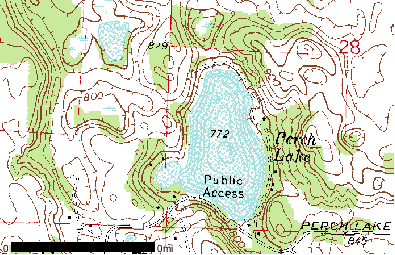 Quality IndexPhosphorus ug/lChlorophyll  ug/lSecchi Disc ft.OligotrophicExcellent<1<1> 19Very Good1-101-58-19MesotrophicGood10-305-106-8Fair30-5010-155-6EutrophicPoor50-15015-303-4Perch Lake 2004Very Good102.416.6Sediment TypeSediment Type0-1.5' Depth1.5-5' Depth5-10' Depth10-20’ DepthPercent of all Sample SitesHard SedimentsSand31%50%67%82%56%Hard SedimentsBoulder/Gravel/ Sand8%9%4%Hard Sediments7%8%4%Hard SedimentsSand/Gravel/ Asphalt8%2%Hard SedimentsSand/Gravel38%10%MixedSedimentsSand/Silt15%36%25%9%22%MixedSedimentsSand/Silt/Peat7%2%Soft SedimentsSiltSediment TypeSediment TypePercent of all Sample SitesPercent VegetatedHard SedimentsSand56%100%Hard SedimentsBoulder/Gravel/Sand4%50%Hard Sediments4%100%Hard SedimentsSand/Gravel/Asphalt2%100%Hard SedimentsSand/Gravel10%100%MixedSedimentsSand/Silt22%100%MixedSedimentsSand/Silt/Peat2%100%Soft SedimentsSiltCover TypeFrequency of Occurrence at TransectsMean % CoverageNatural ShorelineNative Herbaceous86%21%Natural ShorelineWooded64%31%Natural ShorelineBare Sand57%9%Natural ShorelineShrub28%3%Natural ShorelineRock28%2%Total66%Disturbed ShorelineCultivated Lawn 21%12%Disturbed ShorelinePavement21%9%Disturbed ShorelineGravel21%6%Disturbed ShorelineHard Structures21%4%Disturbed ShorelineRip-rap14%2%Total33%19932004Change1993-2004%Change1993-2004Number of Species2318-5-22%Maximum Rooting Depth212100%% of Littoral Zone Vegetated939855.4%%Sites/Emergents21-21-100%%Sites/Free-floating3.63.90.38%%Sites/Submergents89989.010%%Sites/Floating-leaf7.016.09.0129%Simpson's Diversity Index0.920.91-0.01-1%Average Coefficient of Conservatism5.625.760.142%Floristic Quality25.7523.77-1.98-8%AMCI6059-1.0-2%Species Richness4.764.800.040.8%Category1993199320042004Maximum Rooting Depth6.4 meters106.4 meters10% Littoral Zone Vegetated93%1098%10Simpson's Diversity929919# of Species239188% Submergent Species92% Rel. Freq.893% Rel. Freq.7Exotic Species0103% Rel. Freq.8% Sensitive Species3 % Rel. Freq.414% Rel. Freq.7Totals6059Average Coefficient of Conservatism †Floristic Quality ‡ *5.5, 6.0, 6.916.9, 22.2, 27.5NCH Region *5.2, 5.6, 5.817.0, 20.9, 24.4 19935.6225.75Perch Lake 20045.7623.73MetricNatural Shoreline CommunityDisturbed Shoreline CommunitySpecies Richness5.14.70-1.5ft Depth Zone5.03.31.5-5ft Depth Zone6.05.15-10ft Depth Zone5.55.5Most Sensitive Specie in PerchPotamogeton robbinsii80% Frequency63% FrequencyExotic (Eurasian Watermilfoil)5.0% Frequency1% Rel. Frequency22.2% Frequency5% Rel. FrequencyAMCI Index (Community Quality)5856Coverage of Vegetative StructureFloating-leaf vegetation30%3.7%Coverage of Vegetative StructureRosette species35%3.7%CategoryNatural ShorelineNatural ShorelineDisturbed ShorelineDisturbed ShorelineMaximum Rooting Depth6.4 meters106.4 meters10% Littoral Zone Vegetated100%1096%10Simpson's Diversity909919# of Species157178% Submergent Species89% Rel. Freq.997% Rel. Freq.6Exotic Species1%64.7% Rel. Freq.6% Sensitive Species15.7 % Rel. Freq.713.3% Rel. Freq.7Totals5856Aquatic  PlantsFishWaterFowlSong and ShoreBirdsUpland GameBirdsMuskratBeaverDeerDeerSubmergent Plants   Ceratophyllum demersumF,I*, C, SF(Seeds*), I, CF   Chara  sp.F*, SF*, I*   Eleocharis acicularisSFF   Elodea canadensisC, F, IF(Foliage) I   Myriophyllum  sibiricumF*, I*, SF(Seeds, Foliage)F(Seeds)F   Myriophyllum  spicatumF, C   Najas flexilisF, CF*(Seeds, Foliage)F(Seeds)   Nitella sp.F, I*   Potamogeton amplifoliusF, I, S*,CF*(Seeds)F*FFF   Potamogeton gramineusF, I, S*,CF*(Seeds, Tubers)F*FFF   Potamogeton illinoensisF, I, S*,CF*(Seeds)FF*FFF   Potamogeton natansF, I, S*,CF*(Seeds, Tubers)F*FFF   Potamogeton pectinatusF, I, S*,CF*F*FFF   Potamogeton pusillusF, I, S*,CF*(All)F*FFF   Potamogeton robbinsiiF, I, S*,CF*F*FFF   Potamogeton zosteriformisF, I, S*,CF*(Seeds)F*FFF   Ranunculus longirostrisFF(Seeds, Foliage)F   Vallisneria F*, C, I, SF*, IFF   Zosterella dubiaF, C, SF(Seeds)Floating-leaf Plants   Brasenia schreberiS, I, CF(Seeds)FFFFEmergent Plants   Carex comosaSF(Seeds), CF(Seeds)F(Seeds)FFF   Cyperus strigosusFC   Iris versicolorF, CFF   Juncus spp.SF   Sagittaria spp.F*, CF(Seeds), CF, CFF   Typha angustifoliaS, CFFF